Antrag zur LMV [Jahr]/XX	Antrag [Antragsnummer]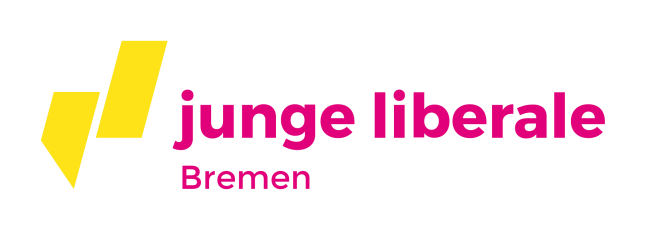 Antragsteller: [Name der/des Antragssteller/s]Status:  angenommen  nicht angenommen  verwiesen an 	_________________Die Landesmitgliederversammlung möge beschließen:[Titel des Antrags][Antragstext]Begründung: [Begründungstext oder mündliche Begründung in der LMV, dann „Begründung erfolgt mündlich“]